LEMBAR PERSETUJUANSkripsi dengan judul “Studi Komparatif Perilaku Konsumen Dalam Perspektif Ekonomi Konvensional dan Hukum Ekonomi Islam” yang ditulis oleh Rofin Lailiyah, NIM. 3221113012 ini telah diperiksa dan disetujui, serta layak diujikan.Tulungagung, 17 Juni 2015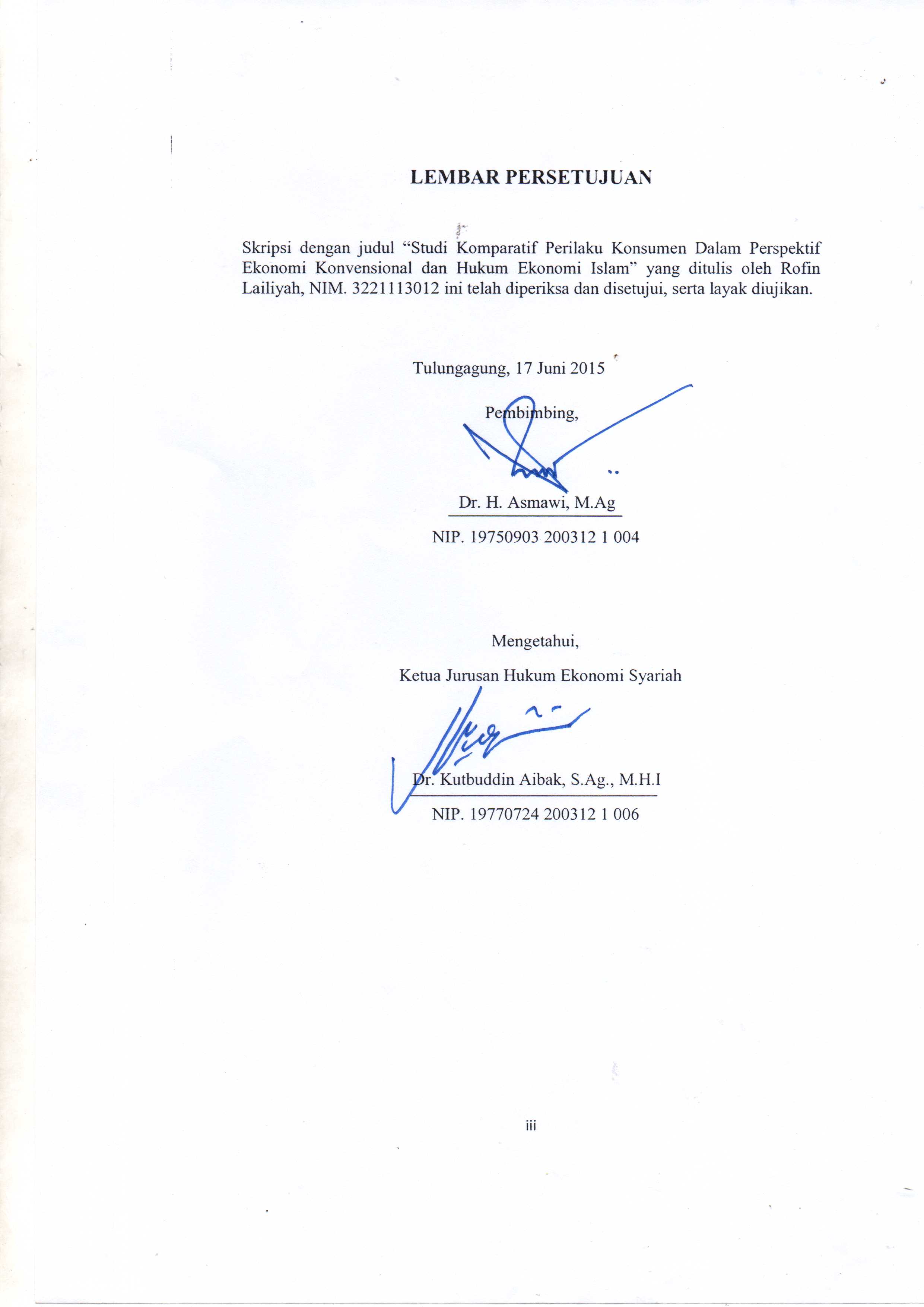 LEMBAR PENGESAHANSTUDI KOMPARATIF PERILAKU KONSUMEN DALAM PERSPEKTIF EKONOMI KONVENSIONAL DAN HUKUM EKONOMI ISLAMSKRIPSIDisusun OlehROFIN LAILIYAHNIM: 3221113012Telah dipertahankan di depan dewan penguji pada tanggal 2 Juli 2015dan telah dinyatakan diterima sebagai salah satu persyaratan untuk memperoleh gelar strata satu Sarjana Syariah (S.Sy)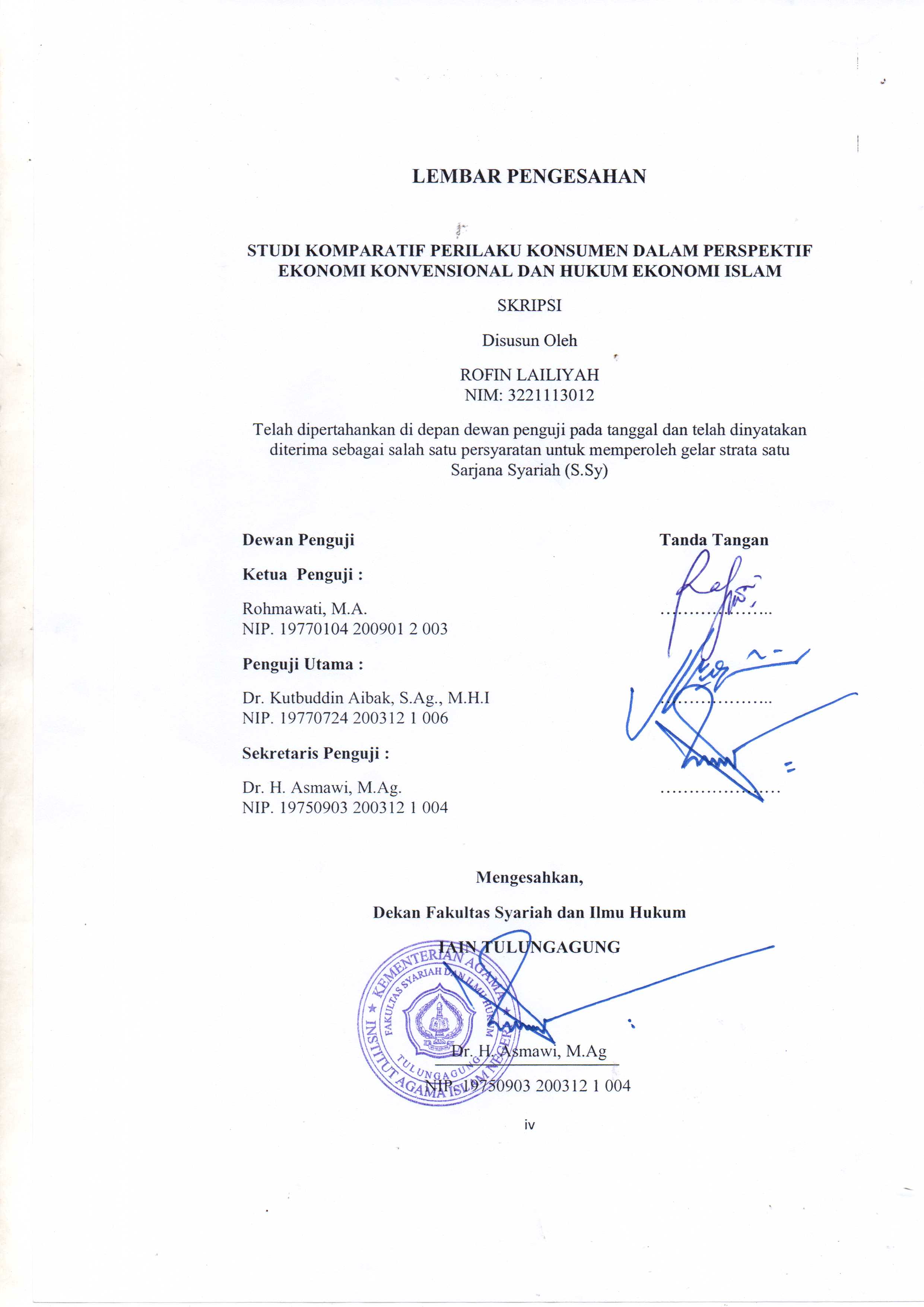 HALAMAN MOTTO“Wahai anak Adam, pakailah pakaianmu yang indah di Setiap (memasuki) masjid, Makan dan minumlah, dan janganlah berlebih-lebihan. Sesungguhnya Allah tidak menyukai orang-orang yang berlebih-lebihan.”(Al-Qur’an Surat Al-A’raaf Ayat 31)PERSEMBAHANDengan menyebut nama Allah Yang Maha Pengasih lagi Maha Penyayang, aku persembahkan skripsi ini kepada:Allah SWT beserta Nabi Muhammad SAW yang selalu menjadi cinta pertamakuYang tercinta Ayahanda Syamsudin dan Ibunda Khusnul Khotimah, terimakasih untuk kasih sayang kalian, pengorbanan, dan selalu memberikan yang terbaik untuk hidupkuKakak-kakakku tersayang (M. Alim dan Yeni Musdalifah) yang selalu memberikan supportnya padakuKeponakanku Nisa, Rozal, Suci, Azka, Gibran, kelucuannya selalu membuatku terhibur dalam menjalani penatnya kehidupanYang kini singgah dihatiku, semoga niat kita selalu mendapat ridho Allah SWT.Sahabat-sahabat specialku Mas Riyan, Mas Huda, Mas Priyo, Farid, Ulva Febriani, Ailla, Ayu, Ria, bersama kalian aku mengerti arti sebuah persahabatanTeman-temanku seperjuangan di jurusan HES alumni 2015 (specially for Bunda, Uphe, Jupit, n Markonah) I will miss you allAlmamaterku IAIN TulungagungDan semua pihak yang telah membantuTERIMAKASIH . . .KATA PENGANTARPuji syukur Alhamdulillah penulis panjatkan ke hadirat Allah SWT yang telah melimpahkan segala rahmat, taufik dan hidayah-Nya, sehingga skripsi yang berjudul “Studi Komparatif Perilaku Konsumen Dalam Perspektif Ekonomi Konvensional dan Hukum Ekonomi Islam” ini dapat terselesaikan. Shalawat serta salam semoga senantiasa terlimpahkan kepada Nabi Muhammad SAW sebagai suri tauladan yang telah membawa umat manusia dari masa jahiliyah ke masa yang penuh hidayah.Skripsi ini penulis ajukan dalam rangka memenuhi persyaratan memperoleh gelar Sarjana Strata Satu (S1) Jurusan Hukum Ekonomi Syariah pada Institut Agama Islam Negeri (IAIN) Tulungagung.Sehubungan dengan terselesainya skripsi ini, penulis tidak akan mampu menyelesaikan tanpa bantuan, bimbingan, dan motivasi dari berbagai pihak. Maka pada kesempatan ini penulis mengucapkan terima kasih yang sebesar-besarnya kepada:Bapak Dr. Maftukhin, M.Ag selaku Rektor Institut Agama Islam Negeri Tulungagung.Bapak Dr. H. Asmawi, M.Ag selaku Dekan Fakultas Syariah dan Ilmu Hukum Agama Islam Negeri Tulungagung, sekaligus sebagai pembimbing yang telah memberikan banyak pengarahan dan koreksi sehingga skripsi dapat penulis selesaikan.Bapak Dr. Kutbuddin Aibak, S.Ag., M.H.I, selaku Ketua Jurusan Hukum Ekonomi Syariah Institut Agama Islam Negeri Tulungagung.Segenap Bapak/Ibu Dosen IAIN Tulungagung yang telah membimbing dan memberikan wawasannya sehingga studi ini dapat penulis selesaikan.Rekan-rekan serta semua pihak yang telah membantu dalam penyelesaiannya penulisan skripsi ini.             Dengan penuh harap semoga jasa kebaikan mereka diterima Allah SWT dan tercatat sebagai amal yang shalih. Skripsi ini penulis suguhkan kepada segenap pembaca dengan harapan adanya saran dan kritik yang bersifat konstruktif demi perbaikan selanjutnya.Akhirnya penulis ucapkan selamat membaca dan semoga skripsi ini bisa bermanfaat dan mendapat ridha Allah SWT.Tulungagung, 17 Juni 2015PenulisRofin LailiyahDAFTAR ISIHalaman Sampul Luar 	iHalaman Sampul Dalam 	iiLembar Persetujuan 	iiiLembar Pengesahan	ivHalaman Motto	vPersembahan	viKata Pengantar	viiDaftar Isi	ixDaftar Tabel	xiiDaftar Gambar	xiiiDaftar Lampiran	xivPedoman Translitrasi Arab-Latin	xvAbstrak	xviBAB I     :    PENDAHULUANLatar Belakang							1Fokus Penelitian							7Tujuan Penelitian							7Kegunaan Penelitian						8Penegasan Istilah							8Penegasan Konseptual						8Penegasan Operasional						9Metode Penelitian							10Penelitian Terdahulu						14Sistematika Pembahasan						17BAB II    :   PERILAKU KONSUMEN DALAM EKONOMIKONVENSIONALPengertian Perilaku Konsumen					19Landasan Filosofi Perilaku Konsumen dalam EkonomiKonvensional							23Tinjauan Tentang Aktivitas Konsumsi Konvensional		27Prinsip Konsumsi Konvensional				27Motif dan Tujuan Konsumsi Konvensional			29	Konfigurasi Kebutuhan Konsumen Konvensional			31Kebutuhan Menurut Tingkat Intensitas				32Kebutuhan Menurut Sifat					33Kebutuhan Menurut Subjek yang Membutuhkan		34Kebutuhan Menurut Waktu					34Teori Perilaku Konsumen Konvensional				35BAB III   :   PERILAKU KONSUMEN DALAM HUKUM EKONOMIISLAMPengertian Perilaku Konsumen					44Landasan Filosofi Perilaku Konsumen dalam Ekonomi Islam	46Tinjauan Tentang Aktivitas Konsumsi dalam Islam		51Prinsip Konsumsi Islam						51Motif dan Tujuan Konsumsi dalam Islam			56Konfigurasi Kebutuhan Konsumen dalam Ekonomi Islam		60Kebutuhan Dharuriyat						62Kebutuhan Hajiyat						64Kebutuhan Tahsiniyat						64Teori Perilaku Konsumen dalam Islam				65BAB IV   :  PERSAMAAN DAN PERBEDAAN PERILAKU KONSUMENDALAM EKONOMI KONVENSIONAL DAN EKONOMIHUKUM ISLAMPersamaan Perilaku Konsumen dalam Ekonomi KonvensionalDan Hukum Ekonomi Islam					72Perbedaan Perilaku Konsumen dalam Ekonomi KonvensionalDan Hukum Ekonomi Islam					74Analisis Hukum Islam dalam Meninjau Perilaku Konsumen	78BAB V     :  PENUTUPKesimpulan								82Saran-Saran								85				DAFTAR RUJUKANLAMPIRAN-LAMPIRANDAFTAR TABELTabel2.1 Kombinasi Konsumsi Barang X dan Y	  372.2 Kepuasan Total dan Kepuasan Marginal dari Barang X	  392.3 Kombinasi Buah Mangga Dan Jambu yang Dapat Dibeli Konsumen	  413.4 Gabungan Makanan dan Pakaian yang Dapat Dibeli Seorang Muslim	  69DAFTAR GAMBARGambar2.1 Utilitas Total dan Marginal	  372.2 Kurva Indiferensi dengan Utilitas Berbeda	  382.3 Kepuasan Total dan Marginal dari Mengkonsumsi Unit Barang X	  392.4 Garis Anggaran (Budget Line)	  413.5 Peningkatan Kepuasan Antara Barang Halal X dan Y	  663.6 Peningkatan Kepuasan Barang Haram X dengan Barang Halal Y	  673.7 Garis Anggaran Pengeluaran	  70DAFTAR LAMPIRANLampiran 1 Bukti KonsultasiLampiran 2 Surat Pernyataan Keaslian TulisanLampiran 3 Daftar Riwayat HidupPEDOMAN TRANSLITERASI ARAB-LATINKonsonanVokalVokal PendekTransliterasi kata sandang اﻝ baik untuk syamsiah maupun qamariah penulisannya disamakan, misalnya: اﻝغزالى	: ditulis al-Ghazālīالشافعى 	: dituis al-syāfīABSTRAKRofin Lailiyah, NIM 3221113012, Kajian Komparatif Perilaku Konsumen Dalam Perspektif Ekonomi Konvensional dan Ekonomi Islam, Jurusan Hukum Ekonomi Syariah, IAIN Tulungagung, 2015, Pembimbing: Dr. H. Asmawi, M.AgKata-kata kunci: Perilaku Konsumen, Konsumsi, Ekonomi Konvensional, Ekonomi IslamPenelitian ini dilatarbelakangi karena semakin berkembang pesatnya ilmu ekonomi Islam sehingga menarik para pakar untuk mengkaji dan mengembangkan teori-teori terkait dengan seluruh aktivitas ekonomi, khususnya dalam hal ini adalah teori tentang konsumsi. Munculnya dua pandangan terkait dengan perilaku konsumen dalam melaksanakan aktivitas konsumsinya yakni teori yang dimunculkan oleh para pemikir konvensional dan konsep yang dibawa oleh ajaran Islam mengantarkan penulis untuk tertarik mengkaji kedua teori tersebut.Fokus penelitian dalam penelitian ini adalah: 1) Bagaimana perilaku konsumen dalam perspektif ekonomi konvensional?, 2) Bagaimana perilaku konsumen dalam perpektif ekonomi Islam?, 3) Bagaimana persamaan dan perbedaan perilaku konsumen dalam perspektif ekonomi konvensional dan ekonomi Islam?. Adapun yang menjadi tujuan dari kajian ini adalah untuk mendeskripsikan perilaku konsumen dalam perspektif ekonomi Konvensional, untuk mendeskripsikan perilaku konsumen dalam perspektif ekonomi Islam, serta untuk memahami persamaan dan perbedaan dari perilaku konsumen dalam dua perspektif tersebut.Jenis kajian yang digunakan dalam dalam skripsi ini adalah kajian pustaka (library research) yang mengidentifikasi secara sistematis atau menganalisa dokumen yang berasal dari buku, internet, atau sumber lain yang terkait dengan perilaku konsumen, baik dalam ekonomi konvensional maupun Islam. Pendekatan kajian yang digunakan adalah pendekatan kualitatif, yaitu dengan mengumpulkan data dari transkrip, buku-buku bacaan, dan bahan-bahan kepustakaan lainnya untuk menganalisa dan menemukan komparasi data yang peneliti dapatkan. Metode analisis data dalam kajian ini yang digunakan adalah metode content analysis, critic analysis, dan comparative analysis.Setelah penulis mengkaji dari berbagai sumber, akhirnya dapat penulis simpulkan: perilaku konsumen dalam perspektif ekonomi konvensional adalah berlandaskan pada filosofi kapitalisme, sehingga setiap individu lebih mengutamakan rasional dibandingkan spiritual. Sedangkan dalam perspektif ekonomi Islam, perilaku konsumen didasarkan pada filosofi ketuhanan sehingga dalam setiap aktivitasnya memenuhi kebutuhan konsumen dituntut agar selalu berpedoman pada prinsip tauhid, khilafah, dan juga keadilan. Selain itu penulis menemukan adanya persamaan dan perbedaan dari kedua perspektif teori tersebut. Persamaan antara perilaku konsumen dalam melaksanakan aktivitas konsumsi dalam ekonomi konvensional dan ekonomi Islam ada tiga, diantaranya dalam hal pengertian, landasan filosofi, motif dan tujuan konsumsi, serta teori perilaku konsumen. Perbedaanya terletak pada landasan filosofi, prinsip konsumsi, motif dan tujuan konsumsi, konfigurasi kebutuhan konsumen, dan yang terakhir perbedaan tersebut terletak pada teori perilaku konsumen.ABSTRACTRofin Lailiyah, NIM 3221113012, Comparative Study of Consumer’s Behavior in The Conventional Economic Perspective and Islamic Economy Perspective, Department of Sharia Economic Law, IAIN Tulungagung, 2015, Advisor: Dr. H. Asmawi, M.Ag.Key words: Consumer Behavior, Consumption, Conventional Economic, Islam Economic.This research is be based on the rapid growth of Islamic economy thus it was attracting the experts to review and develop theories related to the whole economic activities, especially in this case is the theory of consumption. The emergence of two views related to consumer behavior in carrying out the activities of its consumption that are the theory presented by conventional thinkers and the concept that brought by Islam which deliver the writer to be interested in examining both of these theories.The focus of research in this research are: 1) How does the consumer behavior in the conventional economic perspective?, 2) How does the consumer behavior in Islamic economy perspective?, 3) How does the similarities and differences of consumer behavior between conventional economic perspective and Islamic economy perspective?. Meanwhile the purpose of this study are to describe the consumer behavior in a conventional economic perspective,  to describe the consumer behavior in Islamic economy perspective, and to understand the similarities and differences of consumer behavior in these two perspectives.The type of study used in this thesis is library research which systematically identifying or analyzing the documents that come from books, internet, or other sources related to the consumer behavior, either in conventional or Islamic economy. Approach that used in this research is using qualitative approach by collecting data from the transcript, reading books, or other library materials to analyze and find the data comparisons that gotten by writer. The data analysis methods that used in this study is content analysis method, critical analysis method, and comparative analysis method.After the writer reviewing from various sources, finally the writer can conclude that: consumer behavior in conventional economic perspective is be based on the philosophy of capitalism, so each individual is more prioritize rationality than spirituality. Meanwhile, in the perspective of Islamic economy, consumer behavior is be based on a philosophy of divinity so in each activities to fulfill their needs the consumers are required to always be guided by the principle of theology, khilafah, and also the justice. In addition the authors found the similarity and differences of both the theoretical perspective. The similarity between consumer behavior in carrying out the consumption activities in conventional economic and Islamic economy there were three points, including in terms of the understanding, philosophical foundation, motive and purpose of consumption, and the theory of consumer behavior. The difference is in the foundation of the philosophy, principles of consumption, the motive and the purpose of consumption, the configuration of consumers needs, and the last difference is in the theory of consumer behavior.Arab LatinArabLatinاTidak dilambangkanطṭبBظẓتTع̔ثṡغghجJفfحḥقqخKhكkدDلlذẑمmرRنnزZوwسSﻫhشSء̕صṣيyضḍةhVokal TunggalVokal TunggalVokal PanjangVokal PanjangَAىاāُUىوūِIﻲī